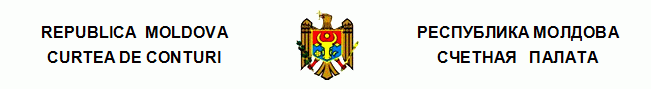 Перевод ПОСТАНОВЛЕНИЕ №46от 29 июля 2021 годаПо Отчету аудита соответствия государственных закупок в рамках системы Министерства сельского хозяйства, регионального развития и окружающей среды в 2019-2020 годах_______________________________________________________________________________Счетная палата в присутствии г-на Михаила Макидона, генерального секретаря Министерства сельского хозяйства, регионального развития и окружающей среды; г-на Виорела Панэ, начальника Управления публичных инвестиций Министерства финансов; г-на Михаила Соцки, заместителя генерального директора Агентства публичной собственности; г-жи Надежды Танасовой, начальника Управления мониторинга Агентства государственных закупок; г-на Руслана Табакарь, временно исполняющего обязанности директора Государственной комиссии по испытанию сортов растений; г-на Иона Гарабы, директора Специальной службы активного воздействия на гидрометеорологические процессы; г-на Иона Раковицэ, директора Агентства по геологии и минеральным ресурсам; г-на Даниела Зуграву, заместителя начальника Инспекции по охране окружающей среды; г-на Олега Машнера, временно исполняющего обязанности директора ПУ Научно-практического института биотехнологий в животноводстве и ветеринарной медицины; г-на Ливиу Волконовича, ректора Государственного аграрного университета Молдовы; г-на Леонида Попова, директора ПУ Института почвоведения, агрохимии и защиты почв им. Николае Димо; г-на Аурела Сердешнюка, директора Центра передового опыта в садоводстве и сельскохозяйственных технологиях из Цаул; г-на Влада Чебана, главного специалиста Отдела капитальных инвестиций и внедрения проектов Агентства „Apele Moldovei”, а также других ответственных лиц, в рамках видео заседания, организованного в связи с объявлением чрезвычайного положения в общественном здоровье по всей территории Республики Молдова, руководствуясь ст.3 (1) и ст.5 (1) a) Закона об организации и функционировании Счетной палаты Республики Молдова, рассмотрела Отчет аудита соответствия государственных закупок в рамках системы Министерства сельского хозяйства, регионального развития и окружающей среды в 2019-2020 годах.Миссия внешнего публичного аудита была проведена согласно Программам аудиторской деятельности Счетной палаты на 2020 и 2021 годы (с последующими изменениями), с целью оценки соответствия проведения государственных закупок в рамках системы Министерства сельского хозяйства, регионального развития и окружающей среды в 2019-2020 годах.Аудит был запланирован и проведен в соответствии с Международными стандартами Высших органов аудита, применяемыми Счетной палатой (ISSAI 100, ISSAI 400 и ISSAI 4000).Рассмотрев Отчет аудита, а также объяснения ответственных лиц, присутствующих на видео заседании, Счетная палата УСТАНОВИЛА:государственные закупки, проводимые в рамках системы Министерства сельского хозяйства, регионального развития и окружающей среды в 2019-2020 годах, не соответствовали в целом основополагающим принципам, которые управляют этой областью, будучи выявленными следующие проблемы: несоответствующее внутреннее регламентирование деятельности рабочих групп по закупкам в рамках закупающих органов; низкое качество планирования государственных закупок; отсутствие отчетности и анализа проводимых государственных закупок и др. В результате, все отмеченное отрицательно повлияло на процессы по оценке, планированию и исполнению бюджетов закупающих органов в корреляции с принципами надлежащего управления, ограничило прозрачность в части информирования относительно проводимых государственных закупок и доступности к ним экономических операторов.  Вместе с тем, аудит выявил некоторые проблемы и несоответствия нормативной базы, связанные с областью государственных закупок. Так, регулирующая база по введению в действие нормативных актов, регламентирующих государственные закупки, не была соотнесена с некоторыми ее положениями. Также, аудит отметил некоторые несовершенства информационной системы (АИС „ГРГЗ”/MTeндер), которые влияют на национальную систему электронных государственных закупок, среди которых: слабые контроли MTeндер позволяют экономическим операторам, которые не внесли все документы, связанные с офертой, быть зарегистрированными в качестве офертантов; информационная система является неполной и не обеспечивает осуществление мониторинга данных всего цикла проведения государственных закупок и регистрацию всех операций и сделок, приводя к отсутствию документов по оценке оферт, отчетов, заключенных договоров о государственных закупках и др.; информационная система не соединена с другими платформами, связанными с областью государственных закупок и др.Исходя из вышеизложенного, на основании ст.14 (2), ст.15 d) и ст.37 (2) Закона №260 от 07.12.2017, Счетная палатаПОСТАНОВЛЯЕТ:1. Утвердить Отчет аудита соответствия государственных закупок в рамках системы Министерства сельского хозяйства, регионального развития и окружающей среды в 2019-2020 годах.2. Настоящее Постановление и Отчет аудита направить:2.1. Правительству Республики Молдова для информирования и принятия мер с целью осуществления мониторинга обеспечения внедрения рекомендаций аудита;2.2. Президенту Республики Молдова для информирования; 2.3. Парламенту Республики Молдова для информирования и рассмотрения, при необходимости, в рамках Парламентской комиссии по контролю публичных финансов; 2.4. Министерству сельского хозяйства, регионального развития и окружающей среды и аудируемым подведомственным учреждениям для принятия мер и обеспечения внедрения рекомендаций из Отчета аудита;2.5. Министерству финансов для принятия к сведению и рекомендовать:2.5.1. утверждать ассигнования для долгосрочных объектов инвестиций, которые должны быть профинансированы из государственного бюджета, только на основании ряда анализов относительно их состояния, соответствия и эффективности выделения ресурсов с целью завершения и/или сдачи их в эксплуатацию; 2.5.2. развивать Автоматизированную информационную систему "Государственный регистр государственных закупок"/MTeндер с целью гармонизации функциональности с положениями нормативной базы в данной области путем обеспечения хранения информации, связанной со всем процессом государственных закупок (планирование, проведение, осуществление мониторинга) в системе электронных закупок; 2.5.3. формализовать весь процесс закупок, в том числе электронных, таким образом, чтобы информация из формализованных документов была адаптирована для обобщения, синтезирования и анализа;2.5.4. привести требования вторичного законодательства в соответствие с положениями нормативной базы 2.5.5. обеспечить взаимосвязь между Запрещенным списком из MTeндер и офертами, внесенными в рамках электронных закупок, с выявлением и исключением из электронных торгов включенных в них неподходящих экономических операторов;2.5.6. обеспечить обучение для закупающих органов с целью развития полномочий по составлению документации по присуждению, для исключения случаев содержания в технических спецификациях пристрастных, неполных или неопределенных условий по сравнению с важностью/сложностью договора, который должен быть заключен, с целью снижения числа опровержений по публичным торгам и затягивания проведения процесса закупок в разумные сроки, а также с целью развития знаний и понимания преимуществ установления в качестве критерия по оценке оферт других критериев, чем „самая низкая цена”, для повышения способности их использования;2.6. Министерству финансов совместно с Министерством экономики и инфраструктуры, Министерством здравоохранения, труда и социальной защиты, Национальным агентством по безопасности пищевых продуктов, Агентством по техническому надзору для принятия к сведению и рекомендовать развивать, в том числе при поддержке, в случае необходимости, других уполномоченных органов из различных отраслей национальной экономики, данные из типовых технических спецификаций и технического задания относительно функциональных характеристик и эффективности объекта закупки, с разработкой в этой связи руководств/пособий, что позволит применять в качестве критерия оценки в рамках электронных закупок не только критерий „самая низкая цена”, а также другие, предусмотренные нормативной базой, в том числе „наилучшее соотношение качества и цены” и „наилучшее соотношение качества и затрат”;2.7. Министерству сельского хозяйства, регионального развития и окружающей среды совместно с Агентством публичной собственности и Государственным аграрным университетом Молдовы для принятия к сведению и обеспечения составления акта приема-передачи Агентству публичной собственности земельных участков, находящихся в управлении Государственного аграрного университета Молдовы, с целью реализации положений Постановления Правительства №161 от 07.03.2019 „Об утверждении Перечня земельных участков публичной собственности государства, находящихся в управлении Агентства публичной собственности”, с заключением, при необходимости, договора аренды земельного участка, прилегающего к незавершенному строению;2.8. Генеральной прокуратуре для рассмотрения и проверки по собственной инициативе с целью принятия мер относительно ситуаций, изложенных в Отчете аудита, в частности из п.4.2.1, п. 4.3.1 и п.4.3.2.3. Настоящее Постановление вступает в силу с даты публикации в Официальном мониторе Республики Молдова и может быть оспорено предварительным заявлением в эмитирующем органе в течение 30 дней с даты публикации. В спорном административном порядке, Постановление может быть обжаловано в Суде Кишинэу, расположенном в секторе Рышкань (МД-2068, мун. Кишинэу, ул. Киевская №3) в течение 30 дней с даты сообщения ответа относительно предварительного заявления или с даты истечения срока, предусмотренного для его решения.4. О предпринятых действиях по выполнению подпунктов 2.4. - 2.7. из настоящего Постановления информировать Счетную палату ежеквартально в течение 12 месяцев с даты публикации Постановления в Официальном мониторе Республики Молдова.5. Постановление и Отчет аудита соответствия государственных закупок в рамках системы Министерства сельского хозяйства, регионального развития и окружающей среды в 2019-2020 годах размещаются на официальном сайте Счетной палаты (http://www.ccrm.md/hotariri-si-rapoarte-1-95).  Мариан ЛУПУ,Председатель